Peříčkový týden na PdF UPV prostorách Pedagogické fakulty UP se letos uskuteční tzv. Peříčkový týden - sbírková akce Pomozte dětem (Nadace rozvoje občanské společnosti). Na podporu ohrožených dětí můžete přispět v týdnu od 27. 3. do 31. 3. zakoupením originální peříčkové brože či dalších propagačních materiálů. Dobrovolníky s kasičkami naleznete i v prostorách Pedagogické fakulty, která pod záštitou a se souhlasem pana děkana tuto akci podpoří.Na setkání se těší všichni přátelé Kuřete.Více info na: www.pomoztedetem.cz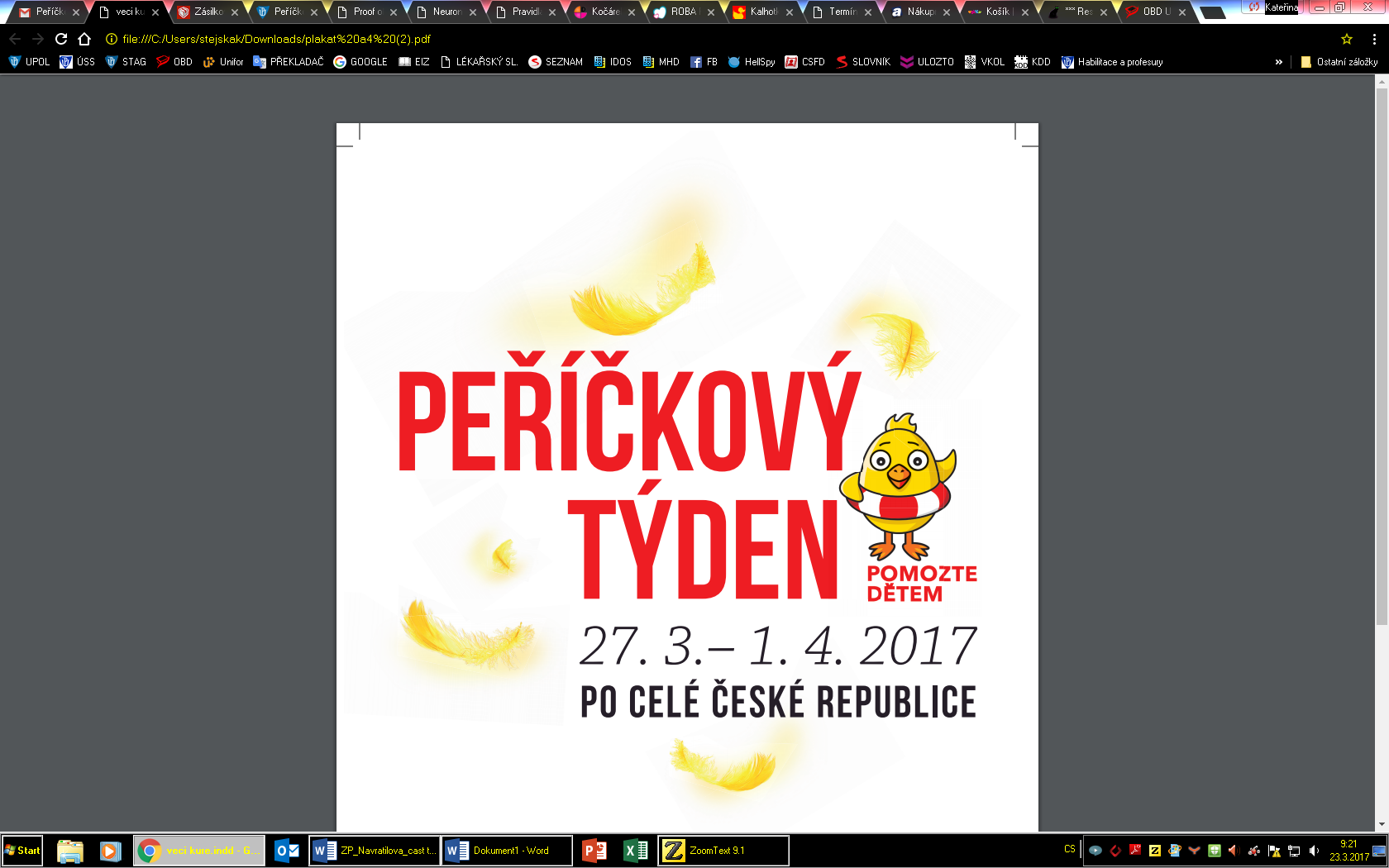 